Лецких Л.А.учитель начальных классов    Технологическая карта урока в 1 классе 6.  Преставление результатов творческой самостоятельной работы. УМК «Школа России»
Сценарий урокаПродолжение табл.Продолжение табл.Продолжение табл.Продолжение табл.Продолжение табл.Продолжение табл.Продолжение табл.Продолжение табл.Продолжение табл.Окончание табл.Педагогическая цельСоздать условия для представления результатов домашней творческой самостоятельной работы; принятия оценки своего ответа и высказывания в устной форме оценки одноклассника по соответствию содержания ответа заданию и исполнения выступленияТип урокаПрезентацияПланируемые 
результаты 
(предметные)Проявляют позитивное отношение к правильной устной речи; ориентируются в целях, задачах, средствах и условиях общения, выбирают адекватные языковые средства для успешного решения коммуникативных задач при составлении несложных монологических высказыванийЛичностные 
результатыПонимают значение границ собственного знания и «незнания», осознают необходимость самосовершенствования, адекватно судят о причинах своего успеха/неуспеха в учении, связывая успехи с усилиями, трудолюбиемУниверсальные 
учебные действия 
(метапредметные)Регулятивные: адекватно воспринимают оценку учителя и товарищей.Познавательные: осуществляют поиск необходимой информации с использованием дополнительной литературы, используют знаково-символические средства для решения задания, осознанно и произвольно строят речевое высказывание в устной форме.Коммуникативные: используют конструктивные способы взаимодействия с окружающимиОсновное содержание темы, понятия 
и терминыПрезентация, виды презентаций; правила презентации, поведения присутствующих на презентации, оценивания представленной работыОбразовательные
ресурсыИнтернет-сайт: http://udeli-vnimanie.ruЭтапы
урокаФормы, 
методы, методические приемы Деятельность учителяДеятельность учащихсяДеятельность учащихсяВид и форма
контроляЭтапы
урокаФормы, 
методы, методические приемы Деятельность учителяосуществляемые
действияформируемые
уменияВид и форма
контроля123456I. Организация 
начала урокаФронтальная, индивидуальнаяПриветствие. Проверка готовности к урокуПриветствуют учителя, друг друга, проверяют готовность к уроку, эмоционально настраиваются на урокВнимательно слушают, дают внутреннюю установку на урокИндивидуальный. Проверка готовности к урокуII. Представление результатов творческой самостоятельной работы.1. Беседа «Семья»Фронтальная, индивидуальная, групповая; беседа; словесный, практическийУчитель читает стихотворение:Что может быть семьи дороже?Что может быть семьи дороже?Теплом встречает отчий дом,Здесь ждут тебя всегда с любовьюИ провожают в путь с добром!Отец и мать, и дети дружноСидят за праздничным столом,И вместе им совсем не скучно,А интересно впятером.Малыш для старших как любимец,Родители – во всем мудрей,Любимый папа – друг, кормилец,А мама ближе всех, родней.Любите! И цените счастье!Отвечают 
на вопросы:Внимательно слушают, формулируют ответы на вопросы, высказывая свою точку зрения, делают выводы, слушают, не перебивая, сверстников, принимают иное мнение по обсуждаемой проблеме123456Оно рождается в семье,Что может быть ее дорожеНа этой сказочной земле?!– Что для каждого из вас означает слово 
«семья»?Учитель фиксирует ответы учащихся на доске.– Подумайте и ответьте на очень сложный вопрос: поскольку составляющие семьи настолько сложны, возможно ли необдуманное создание 
семьи?– А что для создания крепкой, здоровой и дружной семьи необходимо?– Семья – уютный дом и люди
(члены семьи – 
родители и де-ти), живущие и ведущие совместно хозяйство на основе, взаимоуважения,  взаимопонимания, любви, согласия, заботы друг о друге. Семья предполагает соблюдение определенных обязательств друг перед другом.– Нет.– Здоровые в физическом и пси-
хическом плане мужчина и 123456– Сегодня на уроке каждый из вас представит результат домашней творческой самостоятельной 
работы на тему «Я и моя семья». Такой вид работы еще называют «презентацией», то есть коротким выступлением по заданной теме с применением различных средств отображения информации: рисунка, лепки, показа сценок, демонстраций слайдового материала. Вы сможете соотнести свои результаты труда с результатами труда других учащихся.– Каждая выполненная работа должна быть оценена как самим учащимся, так и классом. Выработаем критерии оценивания.Учитель разбивает класс на 4–5 групп (если 
в классе 25 человек – по 5 учащихся в группе; 
если 20 человек – по 4 учащихся).женщина, наличие между ними любви, понимания, уважения, поддержки друг друга, четкое осознание своей роли в семье, обязанностей по отношению к членам семьи, хорошее и стабильное материальное благополучие.Обсуждают 
и предлагают в группах критерии оценивания:  123456– При проведении презентации необходимо придерживаться определенных правил. Давайте их обсудимстепень проявления самостоя-тельности 
при выполненииработы (самостоятельно, при помощи взрослого, взрослым); при-
менение творческого подхода к работе; интересный рассказ о семье; лаконичность изложения презентационного материала.Обсуждают и предлагают в группах правила во время проведения презентации (правила для выступающих: при представлении результата творческой самостоятельной работы выходить к доске; 123456четко соблюдать регламент выступления; говорить внятно, громко; по существу 
отвечать на вопросы; правила для слушателей: внимательно слушать и смотреть, не перебивая ученика, презентующего свою работу; вопросы по выступлению задавать в порядке очередности, которую устанавливает учитель после презентации; уточняющие вопросы задавать по существу2. Презентация на тему «Я 
и моя 
семья» Фронтальная, индивидуальная; рассказ, беседа; План построения рассказа2:1) Указать фамилию семьи.2) Назвать членов семьи.3) Указать место работы, кем работают взрослые члены семьи, где учатся детиРассказывают 
о своей семье, сопровождая 
рассказ рисунками; дают оценку Внимательно 
слушают, формулируют ответы на вопросы, 
рассматривают Индивидуальный. Представление 
результата домашней творческой 
самостоятельной 123456с опорой на рисуноксловесный, наглядно-
демонстра-
ционный4) Обозначить отношения членов семьи друг 
к другу.5) Перечислить обязанности членов семьи 
по дому.6) Указать интересы, увлечения.7) Высказать свое отношение к членам семьи.Образец рассказа (примерный).Меня зовут (конкретно указывается имя и фамилия ребенка). Наша семья – (конкретно перечисляются все члены семьи). Папа работает (конкретно указывается место работы), он – (конкретно указывается профессия) и т. п. Папа с мамой любят и уважают друг друга, с нежностью относятся друг к другу. Родители ко мне относятся с любовью, пониманием и уважением. Я тоже люблю своих папу и маму. Папа – глава семьи, он зарабатывает деньги, решает важные семейные вопросы, является опорой для всей семьи, в свободное время помогает маме по хозяйству. Мама следит за мной, поддерживает порядок в доме, вкусно готовит. Я ухаживаю за домашними животными, помогаю маме вести домашнее хозяйство. Наша семья очень любит активный отдых: зимой – кататься на санках и коньках, летом – плавать, играть в мяч и бадминтон, кататься на велосипеде. Папа коллекционирует маленькие машинки. Мама занимается разведением цветов. Я коллекционирую открыткипредставленной работе (сам 
учащийся, 
класс)рисунки о семье, анализируют, 
дают оценку презентационнойработе сверстников, соблюдают правила поведения на презен-
тацииработы на тему 
«Я и моя семья» 
с опорой на ри-
сунок123456Наша семья – дружная.Учитель задает вопросы3, направленные на рефлексию представленной учеником работы:– Как ты считаешь, насколько хорошо ты справился с работой?– Сложно ли тебе было выполнять творческую самостоятельную работу?– Что помогло тебе выполнить задание?– Что не получилось? Почему?Отвечают 
на вопросыФизкультминутка4Коллективная. ПрактическийУчитель произносит слова, учащиеся шагают 
в ритме стихотворения:Раз, два, три, четыре! Три, четыре, раз, два!Это кто шагает в ряд?Это дружный наш отряд.Кто устал? Не унывай!Кто отстал? Не отставай!Кто идти захочет с нами, Нашу песню запевай!Выполняют движения физкультминутки3. Презентация 
на тему «Я и моя семья» с исполь-зованием кукол Фронтальная, индивидуальная; рассказ; словесный, наглядно-демонстрационныйУчащиеся сопровождают рассказ о семье куклами пальчикового театра. Для этого изготав-
ливают элементарные атрибуты из пластмас-
совых оснований киндер-сюрприза членов семьи, надевают на пальцы рук (папа – большой палец, мама – средний палец, ребенок – безымянный или мизинец)Рассказывают 
о своей семье, сопровождая
рассказ рисунками; дают оценку представленной работе (сам учащийся, класс)Внимательно 
слушают, рас-
сматривают рисунки о семье, 
анализируют, 
дают оценку презентационной работе сверстни-Индивидуальный. Представление результата домашней творческой самостоятельной работы на тему «Я и моя семья» с использованием кукол 123456пальчикового театра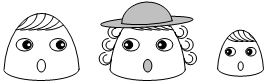       папа                     мама             ребенокков, соблюдают правила поведения на презентациипальчикового театра4. Презентация 
на тему «Я и моя семья» с использованием скульптур малых форм, вылепленных из пластич-
ного материалаФронтальная, индивидуальная; рассказ; словесный, наглядно-демонстрационныйУчащиеся сопровождают рассказ о семье скульптурами малых форм, вылепленными из пластичного материала. Для этого лепят из пластилина, глины, соленого теста членов семьи.Рассказывают о своей семье, сопровождая рассказ рисунками; дают оценку представленной работе
(сам учащийся, класс)Внимательно 
слушают, рас-
сматривают рисунки о семье, анализируют, дают оценку презентационной работе сверстников, соблюдают правила поведения на презентацииИндивидуальный. Представление результата домашней творческой самостоятельной работы на тему «Я и моя семья» с использованием скульптур малых форм, вылепленных из пластичного материала5. Презентация 
на тему «Я и моя Фронтальная, индивидуальная; рассказ; Учащиеся сопровождают рассказ о семье 
фотографиями из семейного архива (слайдами 
с фотографиями в сопровождении коротких стихотворных строк)Рассказывают 
о своей семье, сопровождая 
рассказ Внимательно 
слушают, рас-
сматривают семейные фотогра-Индивидуальный. Представление результата домашней творческой 123456семья» с опорой на фото-графии из семейного архивасловесный, наглядно-
демонстра-ционныйПример:Ученик. Родные лица, важные событияАльбом семейный бережно хранит.И каждый снимок – новое открытие,И каждая страница – говорит…1-й слайд. На фотографии – вся семья.Наша дружная семья:Мама, папа, брат (сестра) и я.2-й слайд. На фотографии – папа.Мой папа – лучше всех на свете!Он образец у нас во всем!3-й слайд. На фотографии – мама.С фотографии мама улыбается мне.Молода и красива, так и светится                                        счастьем.4-й слайд. На фотографии – сестра (брат).Нет в мире человекаЦеннее и дороже,Чем милая сестренка              (милый мой братишка)!Как мы с тобой похожи!5-й слайд. На фотографии – я.Мама, папа, в центре я – Превосходная семья!6-й слайд. На фотографии – дедушка.С дедушкой люблю играть,Мы с ним можем рисовать,рисунками; дают оценку представленной работе 
(сам учащийся, 
класс)фии, анализируют, дают оценку презентацион-ной работе 
сверстников, соблюдают правила поведения на презентациисамостоятельной работы на тему «Я и моя 
семья» с опорой на фотографии из семейного архива123456Петь, читать, катать Камаз,Мой дедуля – высший класс!7-й слайд. На фотографии – бабушка.Я с бабушкой своею                     дружу давным-давно.Она во всех затеях со мною заодно.Ученик. Листая семейный альбом, так здорово к памяти вернуться и вспомнить родные лица III. Рефлексивно-оценочныйФронтальная, индивидуальная; 
беседа; словесный– Что делали на уроке?– Какие умения и навыки помогли вам выполнить домашнюю самостоятельную работу?– Внимательно слушая своих товарищей, каждый из вас для себя, наверное, отметил, что данную работу можно было выполнить более качественно, подойти более творчески. Но для этого, друзья, Отвечают 
на вопросы:– Представляли результаты до-
машней творческой самостоятельной работы.– Справиться 
с работой помогли навыки работы карандашом, пластилином, 
с дополнительными источниками информацииФормулируют ответы на вопросы, проводят внутренний анализ своей деятельности, дают самооценку123456необходимо многому еще научиться, добросовестно заниматься по предмету.– К следующему уроку принести учебную тетрадь «Прописи 1», остро заточенные простой карандаш (ТМ) и цветные карандаши, ластик, точилку для карандашей